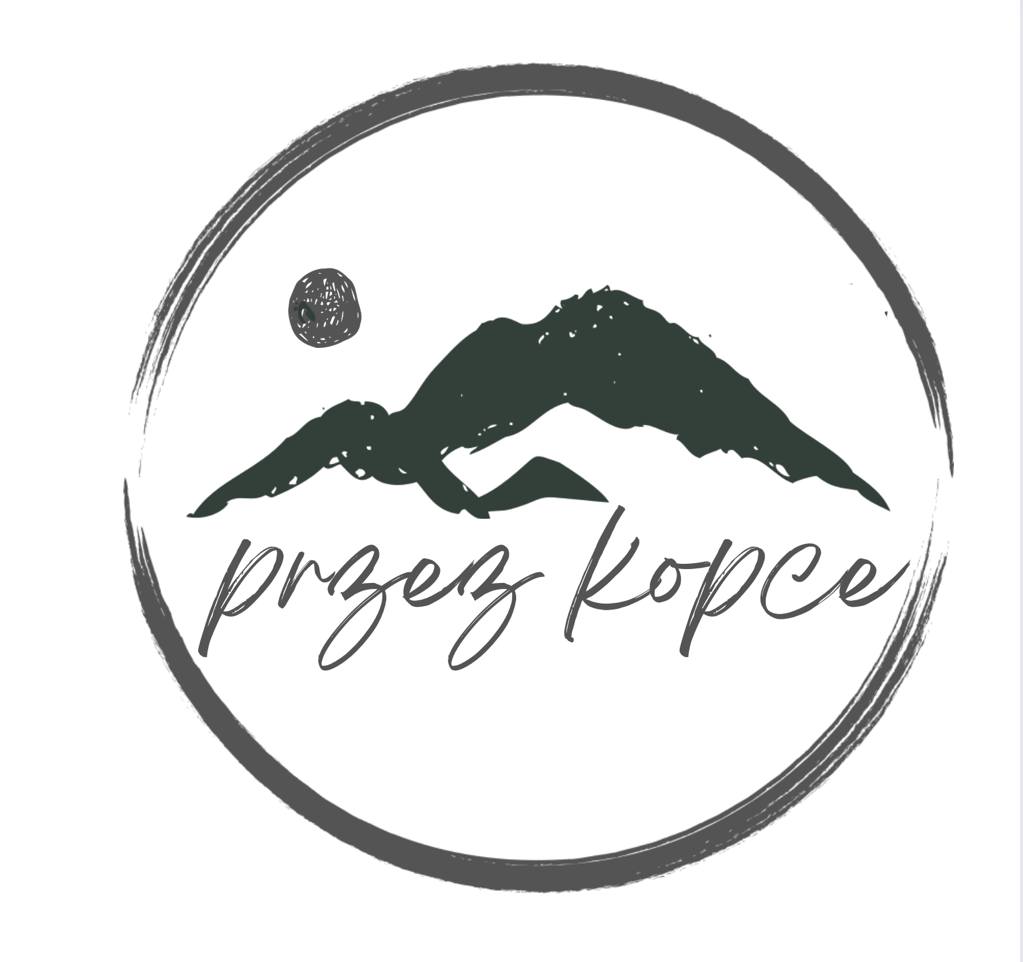 Płonie ognisko i szumią knieje	1Szumi jawor, szumi i szumi osika	 2Krajka	 3Gdybym miał gitarę	5Stokrotka	6Pocztówka z Beskidu	7Bieszczady rock'n'roll	8Dym z jałowca	9Harcerskie ideały	10Płonie ognisko i szumią knieje		     a        E                    a1.	Płonie ognisko i szumią knieje,E       E7                   a
Drużynowy jest wśród nas.a                           E                    a
Opowiada starodawne dzieje,            E                   E7       a       GBohaterski wskrzesza czas.                C                                          GO rycerstwie spod kresowych stanic,            E             E7                               a    E7
O obrońcach naszych polskich granic,                                      a        E                         aA ponad nami wiatr szumny wieje,         E         E7       a      
I dębowy huczy las.2.	Płonie ogień jak serca gorący,
Rzuca w niebo iskry gwiazd.
Jedna przeszłość i przyszłość nas łączy,
Szumi wokół ciemny las.W blasku iskier jawi się historia,
Tyle zdarzeń miało barwę ognia.
Przy ognisku zasiadły wspomnienia,
Dziejów kraju uczą nas.
3.	Już do odwrotu głos trąbki wzywa,
Alarmując ze wszech stron.
Wstaje wiara w ordynku szczęśliwa,
Serca biją w zgodny ton.Każda twarz się z uniesienia płoni,
Każdy laskę krzepko dzierży w dłoni,
A z młodzieńczej się piersi wyrywa,
Pieśń potężna pieśń jak dzwon.Szumi jawor, szumi	A			          ESzumi jawor, szumi i szumi osika,D                                                       A
nigdy nie zaginie gorolsko muzyka.A				E
Gorolsko muzyka i gorolski grani,A		            E		             D  A
nigdy nie zaginie w Beskidach spiywani. Jak zaszumią smreki na wysoki skale,
to zaraz tańcują beskidzcy górale.
Jak zaszumią jedle na wysoki hali,
to jakby spiywani beskidzkich górali Mało nam, mało nam do szczęścia potrzeba,
byle była praca i kawałek chleba.
Byle nasze góry i nasze doliny
pełne były śpiywu i szwarnej dziywczynyKrajka	a		     d		E	1.	Chorałem dzwonków dzień rozkwita,a                          D        G
Jeszcze od rosy rzęsy mokre,C              	  d
We mgle turkoce, pierwsza bryka.E		E7
Słońce wyrusza na włóczęgęa	       d	       E
Drogą pylistą, drogą polną,a                       D         G
Jak kolorowa panny krajka.C		    d
Słońce się wznosi nad stodołą,E		             E7
Będziemy tańczyć walca
F              G  		   C                             a
A ja mam swoją gitarę, spodnie wytarte i buty stare,d         E	         a	        (A7)
Wiatry niosą mnie (na skrzydłach)F              G  		   C                             a
A ja mam swoją, gitarę spodnie wytarte i buty stare,d         E	         a	       (A7)
Wiatry niosą mnie.Zmoknięte świerszcze stroją skrzypce
żuraw się wsparł o cembrowinę
Wiele nanosi się wody jeszcze
wielu się ludzi z niej napije
Drogą pylistą, drogą polną
Jak kolorowa panny Krajka
słońce się wznosi nad stodołą
Będziemy tańczyć walcaA ja mam swoją gitarę, spodnie wytarte i buty stare, Wiatry niosą mnie (na skrzydłach)A ja mam swoją, gitarę spodnie wytarte i buty stare,Wiatry niosą mnie.Porzuć komputer i choć w góryOpuść ciepłe legowisko, Bo w górach czeka cię przygoda,Tu nurt potoku, tam urwisko.Tyle jest fajnych miejsc w Beskidach,Godula, Stożek, Kozubowa,Ile frajdy można przeżyć,Nie pomieści głowa.PRZEZ KOPCE dla zabawy,Wejdź na szczyt góry, podnieś oczy,W włosach ciepły wiatr (powiewa)PRZEZ KOPCE dla zabawyPoznaj prawdziwy świat uroczy,Który daje ci wolności smak.Gdybym miał gitarę
	a			E		a    AGdybym miał gitarę, to bym na niej grał.d	                      aOpowiedziałbym o swej miłości,E		     a      A
którą przeżyłem sam.d	                      aOpowiedziałbym o swej miłości,E		     a      
którą przeżyłem sam.A wszystko te czarne oczy, gdybym ja je miał.
Za te czarne, cudne oczęta
Serce, duszę bym dał.
Za te czarne, cudne oczęta
Serce, duszę bym dał.Fajki ja nie palę, wódki nie piję,Ale z żalu, z żalu wielkiego
ledwie co żyję.
Ale z żalu, z żalu wielkiego
ledwie co żyję.A wszystko te czarne oczy…3.	Ludzie mówią głupi, po coś ty ją brał?
Po coś to dziewczę czarne, figlarne
mocno pokochał?
Po coś to dziewczę czarne, figlarne
mocno pokochał?A wszystko te czarne oczy
Gdzie strumyk płynie z wolna…
	        G       	G7	   GGdzie strumyk płynie z wolna,         G7       G        D7
Rozsiewa zioła maj,        a            D7       a
Stokrotka rosła polna,     G            C               G             
A nad nią szumiał gaj."W tym gaju tak ponuro,
Że aż przeraża mnie,
Ptaszęta za wysoko,
A mnie samotnej źle".Wtem harcerz idzie z wolna:
"Stokrotko, witam Cię,
Twój urok mnie zachwyca,
Czy chcesz być mą, czy nie?"
Gdzie strumyk płynie z wolna,Rozsiewa zioła maj,Stokrotka znikła polna,Z harcerzem poszła w gaj.Pocztówka z Beskidu1.       G	                          DPo Beskidzie błądzi jesień           e  	 	       h7Wypłakuje deszczu łzy           C           	                   GNa zgarbionych plecach niesiea7                    DWorek siwej mgłyPastelowe cienie kładzieZdobiąc rozczochrany lasNocą rwie w brzemiennym sadziea7                            D                             G  G7Grona słodkich gwiazd, złotych gwiazdref.    C  	                 D                      G    CJesienią góry są najszczersze           G	                      D                       G       G7Żurawim kluczem otwierają drzwi           C	                   D                      G    CJesienią smutne piszę wiersze           G	                       D                           GSmutne piosenki śpiewam ci2.	Po Beskidzie błądzą ludzieKare konie w chmurach rżąŚwięci pańscy zamiast w niebiePo kapliczkach śpiąKowal w kuźni klepie biedęCzarci wydeptują traktW pustej cerkwi co niedzielęRzewnie śpiewa wiatr, pobożny wiatrBieszczady rock'n'roll1.	C                                                                 C7Miały już Bieszczady swoje tango (tango)F                                                 CMiały także taniec zwany sambą (sambą)CMiały także polkę prosto z polaG                          F                      C              GLecz nie miały jeszcze rock'n'rollaref.	                       C                                                              C7Bieszczady rock'n'roll, w połoninach woogie boogie      F 			                CGdy jesteś tylko sam dzień się staje taki długi                      G                 F	                                       CGdy jesteś z nami wraz bardzo szybko mija czas2.	Na stanicy błoto po kolana,A deszcz pada od przedwczoraj ranaPrzemoczone wszystko do niteczkiChciałbyś zmienić buty i majteczki3.	Na stanicy od samego ranaOboźny ciągle drze się na nasCiągle sprawdza nam nasze namiotyChciałby wszystkim zrobić nam pilotyDym z jałowca1.       C                               aDym z jałowca łzy wyciska           d                              GNoc się coraz wyżej wznosi           C                aStrumień srebrną falą błyska           d                                        GCzyjś głos w leśnej ciszy prosiref.               C                 aŻeby była taka noc             F                           GKiedy myśli mkną do Boga                        C                  aŻeby były takie dni                d    G         CŻe się przy Nim ciągle jestŻeby był przy tobie ktośKogo nie zniechęci drogaAbyś plecak swoich winStromą ścieżką umiał nieść.2.    Tuż przed szczytem się zatrzymajSpójrz jak gwiazdy w dół spadająSpójrz jak drży kosodrzewinaGóry z tobą zawołają3.    Ogrzej dłonie przy ogniskuPłomień twarz ci zarumieniUsiądziemy przy nim bliskoJedną myślą połączeniHarcerskie ideały1.       D                        A             e                       GNa ścianie masz kolekcję swoich barwnych wspomnień,            D                      A            e                           Suszony kwiat, naszyjnik wiersz i liść.           D                  A            e                        GJuż tyle lat przypinasz szpilką na tej słomie           D                             A          eTo wszystko, co cenniejsze jest niż skarb.2.	Po środku sam generał Robert Baden-Powell,Rzeźbiony w drewnie lilijki smukły kształt,Jest krzyża znak i orzeł srebrny jest w koronie,A zaraz pod nim harcerskich dziesięć praw.ref.	                D                        A	              e                         h7Ramię pręż, słabość krusz i nie zawiedź w potrzebie,             	             D                         A	                   e             GPodaj swą pomocną dłoń tym, co liczą na ciebie.           	                    D                       A	            e              h7Zmieniaj świat, zawsze bądź sprawiedliwy i odważny,                 D	                     A                              eŚmiało zwalczaj wszelkie zło, niech twym bratem będzie każdy.    G                A              DI świeć przykładem świeć!I leć w przestworza leć!I nieś ze sobą wieść,Że być harcerzem chcesz! 3.	A gdy spyta cię ktoś: "Skąd ten krzyż na twej piersi?"Z dumą odpowiedz mu; "Taki mają najdzielniejsi,Bo choć mało mam lat w swym harcerskim mundurze,Bogu, ludziom i Ojczyźnie na ich wieczną chwałę służę".